В связи с кадровыми перестановками:1. Внести в приложение распоряжения главы от 05.03.2022 года           №01-04-385/2 «Об утверждении состава конкурсной комиссии по предоставлению и распределению субсидий социально ориентированным некоммерческим организациям из бюджета муниципального образования «Ленский район»» следующие изменения:Исключить из состава комиссии Евстафьеву Нину Николаевну.Включить в состав комиссии Петрова Прокопия Леонидовича - заместителя главы по социальным вопросам, заместителя председателя комиссии.Наименование должности Кондратьевой Ольги Александровны изложить в следующей редакции:«начальник управления инвестиционной и экономической политики муниципального образования «Ленский район», член комиссии»2. Остальные пункты оставить без изменений.3. Главному специалисту управления делами (Иванская Е.С.) опубликовать настоящее распоряжение в средствах массовой информации и разместить на официальном сайте администрации муниципального образования «Ленский район».4. Контроль исполнения настоящего распоряжения возложить на заместителя главы по социальным вопросам П.Л. Петрова.Муниципальное образование«ЛЕНСКИЙ РАЙОН»Республики Саха (Якутия)Муниципальное образование«ЛЕНСКИЙ РАЙОН»Республики Саха (Якутия)Муниципальное образование«ЛЕНСКИЙ РАЙОН»Республики Саха (Якутия)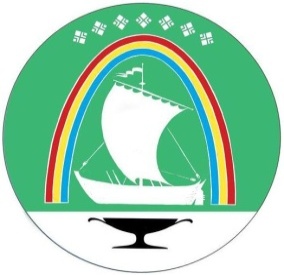 Саха Өрөспүүбүлүкэтин«ЛЕНСКЭЙ ОРОЙУОН» муниципальнайтэриллиитэСаха Өрөспүүбүлүкэтин«ЛЕНСКЭЙ ОРОЙУОН» муниципальнайтэриллиитэ     РАСПОРЯЖЕНИЕ     РАСПОРЯЖЕНИЕ     РАСПОРЯЖЕНИЕ                          Дьаhал                          Дьаhал                          Дьаhал                          Дьаhал                г. Ленск                г. Ленск                г. Ленск                             Ленскэй к                             Ленскэй к                             Ленскэй к                             Ленскэй кот «14» __сентября__ 2022 года            № __01-04-1858/2____                 от «14» __сентября__ 2022 года            № __01-04-1858/2____                 от «14» __сентября__ 2022 года            № __01-04-1858/2____                 от «14» __сентября__ 2022 года            № __01-04-1858/2____                 от «14» __сентября__ 2022 года            № __01-04-1858/2____                 от «14» __сентября__ 2022 года            № __01-04-1858/2____                 от «14» __сентября__ 2022 года            № __01-04-1858/2____                 О внесении изменений в распоряжение главы от 05.03.2022 года №01-04-385/2   О внесении изменений в распоряжение главы от 05.03.2022 года №01-04-385/2   О внесении изменений в распоряжение главы от 05.03.2022 года №01-04-385/2   О внесении изменений в распоряжение главы от 05.03.2022 года №01-04-385/2   ГлаваЖ.Ж. Абильманов